О внесении изменений в муниципальную программу Порецкого муниципального округа Чувашской Республики «Развитие потенциала природно-сырьевых ресурсов и обеспечение экологической безопасности»	Администрация Порецкого муниципального округа  п о с т а н о в л я е т:	1. Утвердить прилагаемые изменения, которые вносятся в муниципальную программу Порецкого муниципального округа Чувашской Республики «Развитие потенциала природно-сырьевых ресурсов и обеспечение экологической безопасности»  (далее – Программа), утвержденную постановлением администрации Порецкого муниципального округа от 22.02.2023 № 164.	2. Настоящее постановление вступает в силу со дня его официального опубликования в издании «Вестник Поречья» и подлежит размещению на официальном сайте Порецкого муниципального округа в информационно-телекоммуникационной сети «Интернет». Глава Порецкого муниципального округа                                                               Е.В. ЛебедевУТВЕРЖДЕНЫпостановлением администрацииПорецкого муниципального округаот                №ИЗМЕНЕНИЯ,которые вносятся в муниципальную программу Порецкого муниципального округа Чувашской Республики «Развитие потенциала природно-сырьевых ресурсов и обеспечение экологической безопасности», утвержденную постановлением администрации Порецкого муниципального округа от 22 февраля 2023 г. № 164.	1. В Паспорте муниципальной программы Порецкого муниципального округа Чувашской Республики «Развитие потенциала природно-сырьевых ресурсов и обеспечение экологической безопасности»:	1.1.  Позицию  «Объемы финансирования Муниципальной программы с разбивкой по годам  реализации» изложить в следующей редакции:	1.2. Раздел III. «Обоснование объема финансовых ресурсов, необходимых для реализации Муниципальной программы»  изложить в следующей редакции:	«Раздел III. Обоснование объема финансовых ресурсов, необходимых для реализации Муниципальной программы	Расходы Муниципальной программы формируются за счет средств республиканского бюджета Чувашской Республики, местных бюджетов и средств внебюджетных источников.	Прогнозируемые объемы финансирования мероприятий Муниципальной программы в 2023 - 2035 годах составляют 3 525,2 тыс. рублей, в том числе:	1 этап –2 525,2 тыс. рублей, в том числе:	в 2023 году –2 135,2 тыс. рублей;	в 2024 году –195,0 тыс. рублей;	в 2025 году –195,0 тыс. рублей;	2 этап –500,0 тыс. рублей;	3 этап –500,0 тыс. рублей;	из них:	средства федерального бюджета – 0,0 тыс. рублей (0,0 процента), в том числе:	1 этап – 0,0 тыс. рублей, в том числе:	в 2023 году – 0,0 тыс. рублей;	в 2024 году – 0,0 тыс. рублей;	в 2025 году – 0,0 тыс. рублей;	2 этап – 0,0 тыс. рублей;	3 этап – 0,0 тыс. рублей;	средства республиканского бюджета Чувашской Республики – 1 823,7 тыс. рублей (51,7 процента), в том числе:	1 этап – 1823,7 тыс. рублей, в том числе:	в 2023 году – 1 823,7 тыс. рублей;	в 2024 году – 0,0 тыс. рублей;	в 2025 году – 0,0 тыс. рублей;	2 этап – 0,0 тыс. рублей;	3 этап – 0,0 тыс. рублей;	средства местных бюджетов – 701,4 тыс. рублей (19,9 процента), в том числе:	1 этап – 701,4 тыс. рублей, в том числе:	в 2023 году – 311,4 тыс. рублей;	в 2024 году – 195,0 тыс. рублей;	в 2025 году - 195,0 тыс. рублей;	2 этап - 0,0 тыс. рублей;	3 этап - 0,0 тыс. рублей;	средства внебюджетных источников – 1000,0 тыс. рублей (28,4 процента), в том числе:	1 этап – 0,0 тыс. рублей, в том числе:	в 2022 году – 0,0 тыс. рублей;	в 2023 году – 0,0 тыс. рублей;	в 2024 году – 0,0 тыс. рублей;	в 2025 году – 0,0 тыс. рублей;	2 этап – 500,0 тыс. рублей;	3 этап – 500,0 тыс. рублей.	Объемы финансирования муниципальной программы подлежат ежегодному уточнению исходя из реальных возможностей бюджетов всех уровней.	При реализации Муниципальной программы используются различные инструменты государственно-частного партнерства, в том числе софинансирование за счет собственных средств юридических лиц и привлеченных ими заемных средств.	Ресурсное обеспечение и прогнозная (справочная) оценка расходов за счет всех источников финансирования реализации Муниципальной программы приведены в приложении № 2 к Муниципальной программе.	В Муниципальную программу включена подпрограмма «Развитие водохозяйственного комплекса Порецкого муниципального округа Чувашской Республики», согласно приложению № 3 к Муниципальной программе.	В Муниципальную программу включена подпрограмма «Обращение с отходами, в том числе с твердыми коммунальными отходами, на территории Порецкого муниципального округа», согласно приложению № 4 к Муниципальной программе.».	1.3. Приложение № 2 к Муниципальной программе» изложить в редакции, согласно приложению № 1 к настоящему постановлению.	2. В  Паспорте подпрограммы «Развитие водохозяйственного комплекса Порецкого муниципального округа Чувашской Республики» муниципальной программы Порецкого муниципального округа Чувашской Республики «Развитие потенциала природно-сырьевых ресурсов и обеспечение экологической безопасности»:	2.1. Позицию «Объемы финансирования подпрограммы с разбивкой по годам реализации» изложить в следующей редакции:	2.2. Раздел IV «Обоснование объема финансовых ресурсов, необходимых для реализации подпрограммы» изложить в следующей редакции:«Раздел IV. Обоснование объема финансовых ресурсов, необходимых для реализации подпрограммы	Общий объем финансирования подпрограммы составляет 2 940,2 тыс. рублей, в том числе:	1 этап – 1 940,2 тыс. рублей, в том числе:	в 2023 году – 1 940,2 тыс. рублей;	в 2024 году – 0,0 тыс. рублей;	в 2025 году – 0,0 тыс. рублей;	2 этап – 500,0 тыс. рублей;	3 этап – 500,0 тыс. рублей;	из них:	средства федерального бюджета – 0,0 тыс. рублей (0,0 процента), в том числе:	1 этап – 0,0 тыс. рублей, в том числе:	в 2023 году – 0,0 тыс. рублей;	в 2024 году – 0,0 тыс. рублей;	в 2025 году – 0,0 тыс. рублей;	2 этап – 0,0 тыс. рублей;	3 этап – 0,0 тыс. рублей;	средства республиканского бюджета Чувашской Республики – 1 823,7 тыс. рублей (62,0 процента), в том числе:	1 этап – 1 823,7 тыс. рублей, в том числе:	в 2023 году – 1 823,7 тыс. рублей;	в 2024 году – 0,0 тыс. рублей;	в 2025 году – 0,0 тыс. рублей;	2 этап – 0,0 тыс. рублей;	3 этап – 0,0 тыс. рублей;	средства местных бюджетов – 116,4 тыс. рублей (4,0 процентов), в том числе:	1 этап – 116,4 тыс. рублей, в том числе:	в 2023 году – 120,0 тыс. рублей;	в 2024 году - 0,0 тыс. рублей;	в 2025 году - 0,0 тыс. рублей;	2 этап - 0,0 тыс. рублей;	3 этап - 0,0 тыс. рублей;	средства внебюджетных источников – 1000,0 тыс. рублей (34,0 процента), в том числе:	1 этап – 0,0 тыс. рублей, в том числе:	в 2023 году – 0,0 тыс. рублей;	в 2024 году – 0,0 тыс. рублей;	в 2025 году – 0,0 тыс. рублей;	2 этап – 500,0 тыс. рублей;	3 этап – 500,0 тыс. рублей.	Ресурсное обеспечение реализации подпрограммы за счет всех источников финансирования приведено в приложении № 1 к подпрограмме.	В ходе реализации подпрограммы объемы финансирования подлежат ежегодной корректировке на основе анализа полученных результатов и с учетом реальных возможностей бюджетов всех уровней.».	2.3. Приложение к подпрограмме «Развитие водохозяйственного комплекса Порецкого муниципального округа Чувашской Республики» муниципальной программы Порецкого муниципального округа Чувашской Республики «Развитие потенциала природно-сырьевых ресурсов и обеспечение экологической безопасности» за счет всех источников финансирования   изложить  в  редакции, согласно приложению № 2 к настоящему постановлению.	3. В  Паспорте подпрограммы «Обращение с отходами, в том числе с твердыми коммунальными отходами, на территории Порецкого муниципального округа» муниципальной программы Порецкого муниципального округа Чувашской Республики «Развитие потенциала природно-сырьевых ресурсов и обеспечение экологической безопасности»:	3.1. Позицию «Объемы финансирования подпрограммы с разбивкой по годам реализации» изложить в следующей редакции:3.2. Раздел IV «Обоснование объема финансовых ресурсов, необходимых для реализации подпрограммы» изложить в следующей редакции:«Раздел IV. Обоснование объема финансовых ресурсов, необходимых для реализации подпрограммы	Общий объем финансирования подпрограммы составляет 585,0 тыс. рублей, в том числе:	1 этап – 585,0 тыс. рублей, в том числе:	в 2023 году – 195,0 тыс. рублей;	в 2024 году – 195,0 тыс. рублей;	в 2025 году – 195,0 тыс. рублей;	2 этап – 0 тыс. рублей;	3 этап – 0 тыс. рублей;	из них:	средства федерального бюджета – 0,0 тыс. рублей (0,0 процентов), в том числе:	1 этап – 0,0 тыс. рублей, в том числе:	в 2023 году – 0,0 тыс. рублей;	в 2024 году – 0,0 тыс. рублей;	в 2025 году – 0,0 тыс. рублей;	2 этап – 0,0 тыс. рублей;	3 этап – 0,0 тыс. рублей;	средства республиканского бюджета Чувашской Республики – 0,0 тыс. рублей (0,0 процентов), в том числе:	1 этап – 0,0 тыс. рублей, в том числе:	в 2023 году – 0,0 тыс. рублей;	в 2024 году – 0,0 тыс. рублей;	в 2025 году – 0,0 тыс. рублей;	2 этап – 0,0 тыс. рублей;	3 этап – 0,0 тыс. рублей;	средства местных бюджетов – 585,0 тыс. рублей (100,0 процентов), в том числе:	1 этап – 585,0 тыс. рублей, в том числе:	в 2023 году – 195,0 тыс. рублей;	в 2024 году – 195,0 тыс. рублей;	в 2025 году – 195,0 тыс. рублей;	2 этап - 0,0 тыс. рублей;	3 этап - 0,0 тыс. рублей;	средства внебюджетных источников – 0,0 тыс. рублей (0 процента), в том числе:	1 этап – 0,0 тыс. рублей, в том числе:	в 2023 году – 0,0 тыс. рублей;	в 2024 году – 0,0 тыс. рублей;	в 2025 году – 0,0 тыс. рублей;	2 этап – 0,0 тыс. рублей;	3 этап – 0,0 тыс. рублей.	Ресурсное обеспечение реализации подпрограммы за счет всех источников финансирования приведено в приложении № 1 к подпрограмме.	В ходе реализации подпрограммы объемы финансирования подлежат ежегодной корректировке на основе анализа полученных результатов и с учетом реальных возможностей бюджетов всех уровней.».	3.3. Приложение №1 к подпрограмме «Обращение с отходами, в том числе с твердыми коммунальными отходами, на территории Порецкого муниципального округа»  муниципальной программы Порецкого муниципального округа Чувашской Республики «Развитие потенциала природно-сырьевых ресурсов и обеспечение экологической безопасности» за счет всех источников финансирования   изложить  в  редакции, согласно приложению № 3 к настоящему постановлению.Приложение № 1к постановлению администрации Порецкогомуниципального округа Чувашской Республикиот __________№_____«Приложение № 2
к муниципальной программе
Порецкого муниципального округа Чувашской Республики «Развитие потенциала природно-сырьевых
ресурсов и обеспечение экологической безопасности»Ресурсное обеспечение и прогнозная (справочная) оценка
расходов за счет всех источников финансирования реализации муниципальной программы Порецкого муниципального округа Чувашской Республики «Развитие потенциала природно-сырьевых ресурсов и обеспечение экологической безопасности»Приложение № 2 к постановлениюадминистрации Порецкого муниципального округаЧувашской Республики от ___________№_____«Приложение № 1
к подпрограмме «Развитие водохозяйственного комплекса
Порецкого муниципального округа Чувашской Республики»
муниципальной программы Порецкого муниципального округа
Чувашской Республики «Развитие потенциала природно-сырьевых
ресурсов и обеспечение экологической безопасности»Ресурсное обеспечение
реализации подпрограммы «Развитие водохозяйственного комплекса Порецкого муниципального округа Чувашской Республики» муниципальной программы Порецкого муниципального округа Чувашской Республики «Развитие потенциала природно-сырьевых ресурсов и обеспечение экологической безопасности» за счет всех источников финансирования                                                                     ».Приложение № 3к постановлению администрации Порецкогомуниципального округа Чувашской Республикиот _________________№___«Приложение № 1
к подпрограмме «Обращение с отходами, в том числе
с твердыми коммунальными отходами, на территории
Порецкого муниципального округа» муниципальной программы Порецкого муниципального округа
Чувашской Республики «Развитие потенциала природно-сырьевых ресурсов и обеспечение
экологической безопасности»Ресурсное обеспечение
реализации подпрограммы «Обращение с отходами, в том числе с твердыми коммунальными отходами, на территории
Порецкого муниципального округа» муниципальной программы Порецкого муниципального округа Чувашской Республики «Развитие потенциала природно-сырьевых ресурсов и обеспечение экологической безопасности» за счет всех источников финансирования                                                                                                                                                                                                          ».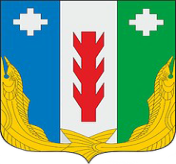 ПРОЕКТАдминистрация Порецкого муниципального округа Чувашской РеспубликиПОСТАНОВЛЕНИЕ_________ № _____с. ПорецкоеЧăваш РеспубликинПăрачкав муниципалитет округӗн администрацийĕЙЫШĂНУ________  № _____Пăрачкав сали«Объемы финансирования Муниципальной программы с разбивкойпо годам реализации –прогнозируемые объемы финансирования мероприятий Муниципальной программы в 2023 - 2035 годах составляют 3 525,2 тыс. рублей, в том числе:1 этап –2 525,2 тыс. рублей, в том числе:в 2023 году –2 135,2 тыс. рублей;в 2024 году –195,0 тыс. рублей;в 2025 году –195,0 тыс. рублей;2 этап –500,0 тыс. рублей;3 этап –500,0 тыс. рублей;из них:средства федерального бюджета –0,0 тыс. рублей (0,0 процента), в том числе:1 этап –0,0 тыс. рублей, в том числе:в 2023 году –0,0 тыс. рублей;в 2024 году –0,0 тыс. рублей;в 2025 году –0,0 тыс. рублей;2 этап –0,0 тыс. рублей;3 этап –0,0 тыс. рублей;средства республиканского бюджета Чувашской Республики –1 823,7 тыс. рублей (51,7 процента), в том числе:1 этап –1 823,7 тыс. рублей, в том числе:в 2023 году –1 823,7 тыс. рублей;в 2024 году –0,0 тыс. рублей;в 2025 году –0,0 тыс. рублей;2 этап –0,0 тыс. рублей;3 этап –0,0 тыс. рублей;средства местных бюджетов –701,4 тыс. рублей (19,9 процента), в том числе:1 этап –701,4 тыс. рублей, в том числе:в 2023 году –311,4 тыс. рублей;в 2024 году –195,0 тыс. рублей;в 2025 году - 195,0 тыс. рублей;2 этап - 0,0 тыс. рублей;3 этап - 0,0 тыс. рублей;средства внебюджетных источников –1000,0 тыс. рублей, в том числе:1 этап –0,0 тыс. рублей (28,4 процента), в том числе:в 2022 году –0,0 тыс. рублей;в 2023 году –0,0 тыс. рублей;в 2024 году –0,0 тыс. рублей;в 2025 году –0,0 тыс. рублей;2 этап –500,0 тыс. рублей;3 этап –500,0 тыс. рублей.Объемы финансирования муниципальной программы подлежат ежегодному уточнению исходя из реальных возможностей бюджетов всех уровней.».«Объемы финансирования подпрограммы с разбивкой по годам реализации-общий объем финансирования подпрограммы составляет 2 940,2 тыс. рублей, в том числе:1 этап –1 940,2 тыс. рублей, в том числе:в 2023 году –1 940,2 тыс. рублей;в 2024 году –0,0 тыс. рублей;в 2025 году –0,0 тыс. рублей;2 этап –500,0 тыс. рублей;3 этап –500,0 тыс. рублей;из них:средства федерального бюджета –0,0 тыс. рублей (0,0 процента), в том числе:1 этап –0,0 тыс. рублей, в том числе:в 2022 году –0,0 тыс. рублей;в 2023 году –0,0 тыс. рублей;в 2024 году – 0,0 тыс. рублей;в 2025 году –0,0 тыс. рублей;2 этап –0,0 тыс. рублей;3 этап –0,0 тыс. рублей;средства республиканского бюджета Чувашской Республики –1 823,7 тыс. рублей (62,0 процента), в том числе:1 этап –1 823,7 тыс. рублей, в том числе:в 2023 году –1 823,7тыс. рублей;в 2024 году –0,0 тыс. рублей;в 2025 году –0,0 тыс. рублей;2 этап –0,0 тыс. рублей;3 этап –0,0 тыс. рублей;средства местных бюджетов – 116,4 тыс. рублей (4,0 процентов), в том числе:1 этап –116,4 тыс. рублей, в том числе:в 2023 году –116,4 тыс. рублей;в 2024 году - 0,0 тыс. рублей;в 2025 году - 0,0 тыс. рублей;2 этап - 0,0 тыс. рублей;3 этап - 0,0 тыс. рублей;средства внебюджетных источников – 1000,0 тыс. рублей (34,0 процента), в том числе:1 этап – 0,0 тыс. рублей, в том числе:в 2022 году – 0,0 тыс. рублей;в 2023 году – 0,0 тыс. рублей;в 2024 году –0,0 тыс. рублей;в 2025 году –0,0 тыс. рублей;2 этап – 500,0 тыс. рублей;3 этап – 500,0 тыс. рублей.».«Объемы финансирования подпрограммы с разбивкой по годам реализации-общий объем финансирования подпрограммы составляет 585,0 тыс. рублей, в том числе:1 этап – 585,0 тыс. рублей, в том числе:в 2023 году – 195,0 тыс. рублей;в 2024 году – 195,0 тыс. рублей;в 2025 году – 195,0 тыс. рублей;2 этап –0 тыс. рублей;3 этап –0 тыс. рублей;из них:средства федерального бюджета – 0,0 тыс. рублей (0,0 процентов), в том числе:1 этап – 0,0 тыс. рублей, в том числе:в 2023 году – 0,0 тыс. рублей;в 2024 году – 0,0 тыс. рублей;в 2025 году – 0,0 тыс. рублей;2 этап – 0,0 тыс. рублей;3 этап – 0,0 тыс. рублей;средства республиканского бюджета Чувашской Республики – 0,0 тыс. рублей (0,0 процент), в том числе:1 этап – 0,0 тыс. рублей, в том числе:в 2023 году – 0,0 тыс. рублей;в 2024 году – 0,0 тыс. рублей;в 2025 году – 0,0 тыс. рублей;2 этап – 0,0 тыс. рублей;3 этап – 0,0 тыс. рублей;средства местных бюджетов – 585,0 тыс. рублей (100 процентов), в том числе:1 этап – 585,0 тыс. рублей, в том числе:в 2023 году – 195,0 тыс. рублей;в 2024 году –195,0 тыс. рублей;в 2025 году –195,0 тыс. рублей;2 этап - 0,0 тыс. рублей;3 этап - 0,0 тыс. рублей;средства внебюджетных источников – 0,0 тыс. рублей (0 процента), в том числе:1 этап – 0,0 тыс. рублей, в том числе:в 2022 году – 0,0 тыс. рублей;в 2023 году – 0,0 тыс. рублей;в 2024 году – 0,0 тыс. рублей;в 2025 году – 0,0 тыс. рублей;2 этап –0 тыс. рублей;3 этап – 0 тыс. рублей.».СтатусНаименование муниципальной программы Порецкого  муниципального округаЧувашской Республики, подпрограммы муниципальной программы Порецкого муниципального округаЧувашской Республики (основного мероприятия)Код бюджетной классификацииКод бюджетной классификацииИсточники финансированияРасходы по годам, тыс. рублейРасходы по годам, тыс. рублейРасходы по годам, тыс. рублейРасходы по годам, тыс. рублейРасходы по годам, тыс. рублейСтатусНаименование муниципальной программы Порецкого  муниципального округаЧувашской Республики, подпрограммы муниципальной программы Порецкого муниципального округаЧувашской Республики (основного мероприятия)главный распорядитель бюджетных средствцелевая статья расходовИсточники финансированияРасходы по годам, тыс. рублейРасходы по годам, тыс. рублейРасходы по годам, тыс. рублейРасходы по годам, тыс. рублейРасходы по годам, тыс. рублейСтатусНаименование муниципальной программы Порецкого  муниципального округаЧувашской Республики, подпрограммы муниципальной программы Порецкого муниципального округаЧувашской Республики (основного мероприятия)главный распорядитель бюджетных средствцелевая статья расходовИсточники финансирования2023202420252026-20302031-2035123457891011Муниципальная программа Порецкого муниципального округа Чувашской Республики«Развитие потенциала природно-сырьевых ресурсов и обеспечение экологической безопасности»903Ч300000000всего2 135,2195,0195,0500,0500,0Муниципальная программа Порецкого муниципального округа Чувашской Республики«Развитие потенциала природно-сырьевых ресурсов и обеспечение экологической безопасности»903Ч300000000федеральный бюджет0,00,00,00,00,0Муниципальная программа Порецкого муниципального округа Чувашской Республики«Развитие потенциала природно-сырьевых ресурсов и обеспечение экологической безопасности»903Ч300000000республиканский бюджет Чувашской Республики1823,70,00,00,00,0Муниципальная программа Порецкого муниципального округа Чувашской Республики«Развитие потенциала природно-сырьевых ресурсов и обеспечение экологической безопасности»903Ч300000000местные бюджеты311,4195,0195,00,00,0Муниципальная программа Порецкого муниципального округа Чувашской Республики«Развитие потенциала природно-сырьевых ресурсов и обеспечение экологической безопасности»903Ч300000000внебюджетные источники0,00,00,0500,0500,0Подпрограмма«Развитие водохозяйственного комплекса Порецкого муниципального округа Чувашской Республики»903Ч340000000всего1 940,20,00,0500,0500,0Подпрограмма«Развитие водохозяйственного комплекса Порецкого муниципального округа Чувашской Республики»903Ч340000000федеральный бюджет0,00,00,00,00,0Подпрограмма«Развитие водохозяйственного комплекса Порецкого муниципального округа Чувашской Республики»903Ч340000000республиканский бюджет Чувашской Республики1 823,70,00,00,00,0Подпрограмма«Развитие водохозяйственного комплекса Порецкого муниципального округа Чувашской Республики»903Ч340000000местные бюджеты116,40,00,00,00,0Подпрограмма«Развитие водохозяйственного комплекса Порецкого муниципального округа Чувашской Республики»903Ч340000000внебюджетные источники0,00,00,0500,0500,0Основное мероприятие Повышение эксплуатационной надежности гидротехнических сооружений, в том числе бесхозяйных903Ч340300000всего1 940,20,00,0500,0500,0Основное мероприятие Повышение эксплуатационной надежности гидротехнических сооружений, в том числе бесхозяйных903Ч340300000федеральный бюджет0,00,00,00,00,0Основное мероприятие Повышение эксплуатационной надежности гидротехнических сооружений, в том числе бесхозяйных903Ч340300000республиканский бюджет Чувашской Республики1 823,70,00,00,00,0Основное мероприятие Повышение эксплуатационной надежности гидротехнических сооружений, в том числе бесхозяйных903Ч340300000местные бюджеты116,40,00,00,00,0Основное мероприятие Повышение эксплуатационной надежности гидротехнических сооружений, в том числе бесхозяйных903Ч340300000внебюджетные источники0,00,00,0500,0500,0Подпрограмма«Обращение с отходами, в том числе с твердыми коммунальными отходами»903Ч360000000всего195,0195,0195,00,00,0Подпрограмма«Обращение с отходами, в том числе с твердыми коммунальными отходами»903Ч360000000федеральный бюджет0,00,00,00,00,0Подпрограмма«Обращение с отходами, в том числе с твердыми коммунальными отходами»903Ч360000000республиканский бюджет Чувашской Республики0,00,00,00,00,0Подпрограмма«Обращение с отходами, в том числе с твердыми коммунальными отходами»903Ч360000000местные бюджеты195,0195,0195,00,00,0Подпрограмма«Обращение с отходами, в том числе с твердыми коммунальными отходами»903Ч360000000внебюджетные источники0,00,00,00,00,0Основное мероприятие 1Мероприятия, направленные на снижение негативного воздействия хозяйственной и иной деятельности на окружающую среду903Ч360200000всего195,0195,0195,00,00,0Основное мероприятие 1Мероприятия, направленные на снижение негативного воздействия хозяйственной и иной деятельности на окружающую среду903Ч360200000федеральный бюджет0,00,00,00,00,0Основное мероприятие 1Мероприятия, направленные на снижение негативного воздействия хозяйственной и иной деятельности на окружающую среду903Ч360200000республиканский бюджет Чувашской Республики0,00,00,00,00,0Основное мероприятие 1Мероприятия, направленные на снижение негативного воздействия хозяйственной и иной деятельности на окружающую среду903Ч360200000местные бюджеты195,0195,0195,00,00,0Основное мероприятие 1Мероприятия, направленные на снижение негативного воздействия хозяйственной и иной деятельности на окружающую среду903Ч360200000внебюджетные источники0,00,00,00,00,0Основное мероприятие 2Комплексная система обращения с твердыми коммунальными отходами903Ч36G200000всего0,00,00,00,00,0Основное мероприятие 2Комплексная система обращения с твердыми коммунальными отходами903Ч36G200000федеральный бюджет0,00,00,00,00,0Основное мероприятие 2Комплексная система обращения с твердыми коммунальными отходами903Ч36G200000республиканский бюджет Чувашской Республики0,00,00,00,00,0Основное мероприятие 2Комплексная система обращения с твердыми коммунальными отходами903Ч36G200000местные бюджеты0,00,00,00,00,0Основное мероприятие 2Комплексная система обращения с твердыми коммунальными отходами903Ч36G200000внебюджетные источники0,00,00,00,00,0СтатусНаименование подпрограммы муниципальной программы Порецкого муниципального округаЧувашской Республики (основного мероприятия, мероприятия)Задача подпрограммы муниципальной программы Порецкого муниципального округаЧувашской РеспубликиОтветственный исполнитель, соисполнителиКод бюджетной классификацииКод бюджетной классификацииКод бюджетной классификацииКод бюджетной классификацииИсточники финансированияРасходы по годам, тыс. рублейРасходы по годам, тыс. рублейРасходы по годам, тыс. рублейРасходы по годам, тыс. рублейРасходы по годам, тыс. рублейСтатусНаименование подпрограммы муниципальной программы Порецкого муниципального округаЧувашской Республики (основного мероприятия, мероприятия)Задача подпрограммы муниципальной программы Порецкого муниципального округаЧувашской РеспубликиОтветственный исполнитель, соисполнителиглавный распорядитель бюджетных средствраздел, подразделцелевая статья расходовгруппа (подгруппа) вида расходовИсточники финансирования2023202420252026-20302031-20351234567891011121314Подпрограмма«Развитие водохозяйственного комплекса Порецкого муниципального округа Чувашской Республики»предотвращение негативного воздействия вод;защита населенных пунктов, объектов экономики и социальной инфраструктуры от подтопления и затопления за счет строительства новых и реконструкции существующих защитных сооружений;снижение уровня аварийности гидротехнических сооружений, в том числе бесхозяйных, путем их приведения в безопасное техническое состояниеответственный исполнитель – Администрация Порецкого муниципального округавсего1940,20,00,0500,0500,0Подпрограмма«Развитие водохозяйственного комплекса Порецкого муниципального округа Чувашской Республики»предотвращение негативного воздействия вод;защита населенных пунктов, объектов экономики и социальной инфраструктуры от подтопления и затопления за счет строительства новых и реконструкции существующих защитных сооружений;снижение уровня аварийности гидротехнических сооружений, в том числе бесхозяйных, путем их приведения в безопасное техническое состояниеответственный исполнитель – Администрация Порецкого муниципального округафедеральный бюджет0,00,00,00,00,0Подпрограмма«Развитие водохозяйственного комплекса Порецкого муниципального округа Чувашской Республики»предотвращение негативного воздействия вод;защита населенных пунктов, объектов экономики и социальной инфраструктуры от подтопления и затопления за счет строительства новых и реконструкции существующих защитных сооружений;снижение уровня аварийности гидротехнических сооружений, в том числе бесхозяйных, путем их приведения в безопасное техническое состояниеответственный исполнитель – Администрация Порецкого муниципального округареспубликанский бюджет Чувашской Республики1823,70,00,00,00,0Подпрограмма«Развитие водохозяйственного комплекса Порецкого муниципального округа Чувашской Республики»предотвращение негативного воздействия вод;защита населенных пунктов, объектов экономики и социальной инфраструктуры от подтопления и затопления за счет строительства новых и реконструкции существующих защитных сооружений;снижение уровня аварийности гидротехнических сооружений, в том числе бесхозяйных, путем их приведения в безопасное техническое состояниеответственный исполнитель – Администрация Порецкого муниципального округа9030406Ч340000000местные бюджеты116,40,00,00,00,0Подпрограмма«Развитие водохозяйственного комплекса Порецкого муниципального округа Чувашской Республики»предотвращение негативного воздействия вод;защита населенных пунктов, объектов экономики и социальной инфраструктуры от подтопления и затопления за счет строительства новых и реконструкции существующих защитных сооружений;снижение уровня аварийности гидротехнических сооружений, в том числе бесхозяйных, путем их приведения в безопасное техническое состояниеответственный исполнитель – Администрация Порецкого муниципального округа9030406Ч340000000внебюджетные источники0,00,00,0500,0500,0Основное мероприятие 1Повышение эксплуатационной надежности гидротехнических сооружений, в том числе бесхозяйныхснижение уровня аварийности гидротехнических сооружений, в том числе бесхозяйных, путем их приведения в безопасное техническое состояниеответственный исполнитель – Администрация Порецкого муниципального округавсего1940,20,00,0500,0500,0Основное мероприятие 1Повышение эксплуатационной надежности гидротехнических сооружений, в том числе бесхозяйныхснижение уровня аварийности гидротехнических сооружений, в том числе бесхозяйных, путем их приведения в безопасное техническое состояниеответственный исполнитель – Администрация Порецкого муниципального округафедеральный бюджет0,00,00,00,00,0Основное мероприятие 1Повышение эксплуатационной надежности гидротехнических сооружений, в том числе бесхозяйныхснижение уровня аварийности гидротехнических сооружений, в том числе бесхозяйных, путем их приведения в безопасное техническое состояниеответственный исполнитель – Администрация Порецкого муниципального округа9030406Ч340300000республиканский бюджет Чувашской Республики1823,70,00,00,00,0Основное мероприятие 1Повышение эксплуатационной надежности гидротехнических сооружений, в том числе бесхозяйныхснижение уровня аварийности гидротехнических сооружений, в том числе бесхозяйных, путем их приведения в безопасное техническое состояниеответственный исполнитель – Администрация Порецкого муниципального округа9030406Ч340300000местные бюджеты116,40,00,00,00,0Основное мероприятие 1Повышение эксплуатационной надежности гидротехнических сооружений, в том числе бесхозяйныхснижение уровня аварийности гидротехнических сооружений, в том числе бесхозяйных, путем их приведения в безопасное техническое состояниеответственный исполнитель – Администрация Порецкого муниципального округа9030406Ч340300000внебюджетные источники0,00,00,0500,0500,0Целевые показатели (индикаторы) подпрограммы, увязанные с основным мероприятием 1Доля гидротехнических сооружений с неудовлетворительным и опасным уровнем безопасности, приведенных в безопасное техническое состояние, процентовДоля гидротехнических сооружений с неудовлетворительным и опасным уровнем безопасности, приведенных в безопасное техническое состояние, процентовДоля гидротехнических сооружений с неудовлетворительным и опасным уровнем безопасности, приведенных в безопасное техническое состояние, процентовДоля гидротехнических сооружений с неудовлетворительным и опасным уровнем безопасности, приведенных в безопасное техническое состояние, процентовДоля гидротехнических сооружений с неудовлетворительным и опасным уровнем безопасности, приведенных в безопасное техническое состояние, процентовДоля гидротехнических сооружений с неудовлетворительным и опасным уровнем безопасности, приведенных в безопасное техническое состояние, процентовДоля гидротехнических сооружений с неудовлетворительным и опасным уровнем безопасности, приведенных в безопасное техническое состояние, процентовх0,010,911,022,1 26,4 Целевые показатели (индикаторы) подпрограммы, увязанные с основным мероприятием 1Количество гидротехнических сооружений с неудовлетворительным и опасным уровнем безопасности, приведенных в безопасное техническое состояние, единицКоличество гидротехнических сооружений с неудовлетворительным и опасным уровнем безопасности, приведенных в безопасное техническое состояние, единицКоличество гидротехнических сооружений с неудовлетворительным и опасным уровнем безопасности, приведенных в безопасное техническое состояние, единицКоличество гидротехнических сооружений с неудовлетворительным и опасным уровнем безопасности, приведенных в безопасное техническое состояние, единицКоличество гидротехнических сооружений с неудовлетворительным и опасным уровнем безопасности, приведенных в безопасное техническое состояние, единицКоличество гидротехнических сооружений с неудовлетворительным и опасным уровнем безопасности, приведенных в безопасное техническое состояние, единицКоличество гидротехнических сооружений с неудовлетворительным и опасным уровнем безопасности, приведенных в безопасное техническое состояние, единицx0,01134Мероприятие 1.1Капитальный ремонт гидротехнических сооружений в рамках реализации мероприятий муниципальной программы Порецкого муниципального округа Чувашской Республики "Развитие потенциала природно-сырьевых ресурсов и обеспечение экологической безопасности "ответственный исполнитель – Администрация Порецкого муниципального округавсего0,00,00,0500,0500,0Мероприятие 1.1Капитальный ремонт гидротехнических сооружений в рамках реализации мероприятий муниципальной программы Порецкого муниципального округа Чувашской Республики "Развитие потенциала природно-сырьевых ресурсов и обеспечение экологической безопасности "ответственный исполнитель – Администрация Порецкого муниципального округа9030406243, 244федеральный бюджет0,00,00,00,00,0Мероприятие 1.1Капитальный ремонт гидротехнических сооружений в рамках реализации мероприятий муниципальной программы Порецкого муниципального округа Чувашской Республики "Развитие потенциала природно-сырьевых ресурсов и обеспечение экологической безопасности "ответственный исполнитель – Администрация Порецкого муниципального округа9030406243, 244республиканский бюджет Чувашской Республики0,00,00,00,00,0Мероприятие 1.1Капитальный ремонт гидротехнических сооружений в рамках реализации мероприятий муниципальной программы Порецкого муниципального округа Чувашской Республики "Развитие потенциала природно-сырьевых ресурсов и обеспечение экологической безопасности "ответственный исполнитель – Администрация Порецкого муниципального округа9030406243, 244местные бюджеты0,00,00,00,00,0Мероприятие 1.1Капитальный ремонт гидротехнических сооружений в рамках реализации мероприятий муниципальной программы Порецкого муниципального округа Чувашской Республики "Развитие потенциала природно-сырьевых ресурсов и обеспечение экологической безопасности "ответственный исполнитель – Администрация Порецкого муниципального округа9030406243, 244внебюджетные источники0,00,00,0500,0500,0Мероприятие 1.1.1Разработка проектной документации, проведение муниципальной экспертизы проектной документации результатов инженерных изысканий по капитальному ремонту гидротехнических сооружений, находящихся в муниципальной собственностиответственный ответственный исполнитель – Администрация Порецкого муниципального округавсего1940,20,00,00,00,0Мероприятие 1.1.1Разработка проектной документации, проведение муниципальной экспертизы проектной документации результатов инженерных изысканий по капитальному ремонту гидротехнических сооружений, находящихся в муниципальной собственностиответственный ответственный исполнитель – Администрация Порецкого муниципального округафедеральный бюджет0,00,00,00,00,0Мероприятие 1.1.1Разработка проектной документации, проведение муниципальной экспертизы проектной документации результатов инженерных изысканий по капитальному ремонту гидротехнических сооружений, находящихся в муниципальной собственностиответственный ответственный исполнитель – Администрация Порецкого муниципального округа9030406Ч340321120244республиканский бюджет Чувашской Республики1823,70,00,00,00,0Мероприятие 1.1.1Разработка проектной документации, проведение муниципальной экспертизы проектной документации результатов инженерных изысканий по капитальному ремонту гидротехнических сооружений, находящихся в муниципальной собственностиответственный ответственный исполнитель – Администрация Порецкого муниципального округа9030406Ч340321120244местные бюджеты116,40,00,00,00,0Мероприятие 1.1.1Разработка проектной документации, проведение муниципальной экспертизы проектной документации результатов инженерных изысканий по капитальному ремонту гидротехнических сооружений, находящихся в муниципальной собственностиответственный ответственный исполнитель – Администрация Порецкого муниципального округавнебюджетные источники0,00,00,00,00,0Мероприятие 1.1.2Капитальный ремонт гидротехнических сооружений, находящихся в муниципальной собственностиответственный исполнитель – Администрация Порецкого муниципального округавсего0,00,00,0500,0500,0Мероприятие 1.1.2Капитальный ремонт гидротехнических сооружений, находящихся в муниципальной собственностиответственный исполнитель – Администрация Порецкого муниципального округа9030406Ч3403R0650243федеральный бюджет0,00,00,00,00,0Мероприятие 1.1.2Капитальный ремонт гидротехнических сооружений, находящихся в муниципальной собственностиответственный исполнитель – Администрация Порецкого муниципального округа9030406Ч3403R0650243республиканский бюджет Чувашской Республики0,00,00,00,00,0Мероприятие 1.1.2Капитальный ремонт гидротехнических сооружений, находящихся в муниципальной собственностиответственный исполнитель – Администрация Порецкого муниципального округаместные бюджеты0,00,00,00,00,0Мероприятие 1.1.2Капитальный ремонт гидротехнических сооружений, находящихся в муниципальной собственностиответственный исполнитель – Администрация Порецкого муниципального округавнебюджетные источники0,00,00,0500,0500,0СтатусНаименование подпрограммы муниципальной программы Порецкого муниципального округа Чувашской Республики (основного мероприятия, мероприятия)Задача подпрограммы муниципальной программы Порецкого муниципального округа Чувашской РеспубликиОтветственный исполнитель, соисполнителиКод бюджетной классификацииКод бюджетной классификацииКод бюджетной классификацииКод бюджетной классификацииИсточники финансированияРасходы по годам, тыс. рублейРасходы по годам, тыс. рублейРасходы по годам, тыс. рублейРасходы по годам, тыс. рублейРасходы по годам, тыс. рублейСтатусНаименование подпрограммы муниципальной программы Порецкого муниципального округа Чувашской Республики (основного мероприятия, мероприятия)Задача подпрограммы муниципальной программы Порецкого муниципального округа Чувашской РеспубликиОтветственный исполнитель, соисполнителиглавный распорядитель бюджетных средствраздел, подразделцелевая статья расходовгруппа (подгруппа) вида расходовИсточники финансирования2023202420252026-20302031-20351234567891011121314Подпрограмма«Обращение с отходами, в том числе с твердыми коммунальными отходами, на территории Порецкого муниципального округа»улучшение экологической ситуации за счет обработки, утилизации, обезвреживания и безопасного размещения отходов;формирование комплексной системы обращения с твердыми коммунальными отходами, включая создание условий утилизации запрещенных к захоронению отходов;ликвидация наиболее опасных объектов накопленного вреда окружающей среде;ликвидация несанкционированных свалок в границах округаответственный исполнитель – Администрация Порецкого муниципального округавсего195,0195,0195,00,00,0Подпрограмма«Обращение с отходами, в том числе с твердыми коммунальными отходами, на территории Порецкого муниципального округа»улучшение экологической ситуации за счет обработки, утилизации, обезвреживания и безопасного размещения отходов;формирование комплексной системы обращения с твердыми коммунальными отходами, включая создание условий утилизации запрещенных к захоронению отходов;ликвидация наиболее опасных объектов накопленного вреда окружающей среде;ликвидация несанкционированных свалок в границах округаответственный исполнитель – Администрация Порецкого муниципального округафедеральный бюджет0,00,00,00,00,0Подпрограмма«Обращение с отходами, в том числе с твердыми коммунальными отходами, на территории Порецкого муниципального округа»улучшение экологической ситуации за счет обработки, утилизации, обезвреживания и безопасного размещения отходов;формирование комплексной системы обращения с твердыми коммунальными отходами, включая создание условий утилизации запрещенных к захоронению отходов;ликвидация наиболее опасных объектов накопленного вреда окружающей среде;ликвидация несанкционированных свалок в границах округаответственный исполнитель – Администрация Порецкого муниципального округареспубликанский бюджет Чувашской Республики0,00,00,00,00,0Подпрограмма«Обращение с отходами, в том числе с твердыми коммунальными отходами, на территории Порецкого муниципального округа»улучшение экологической ситуации за счет обработки, утилизации, обезвреживания и безопасного размещения отходов;формирование комплексной системы обращения с твердыми коммунальными отходами, включая создание условий утилизации запрещенных к захоронению отходов;ликвидация наиболее опасных объектов накопленного вреда окружающей среде;ликвидация несанкционированных свалок в границах округаответственный исполнитель – Администрация Порецкого муниципального округа9940406Ч360000000местные бюджеты195,0195,0195,00,00,0Подпрограмма«Обращение с отходами, в том числе с твердыми коммунальными отходами, на территории Порецкого муниципального округа»улучшение экологической ситуации за счет обработки, утилизации, обезвреживания и безопасного размещения отходов;формирование комплексной системы обращения с твердыми коммунальными отходами, включая создание условий утилизации запрещенных к захоронению отходов;ликвидация наиболее опасных объектов накопленного вреда окружающей среде;ликвидация несанкционированных свалок в границах округаответственный исполнитель – Администрация Порецкого муниципального округа9940406Ч360000000внебюджетные источники0,00,00,00,00,0Основное мероприятие 1Мероприятия, направленные на снижение негативного воздействия хозяйственной и иной деятельности на окружающую средуулучшение экологической ситуации за счет обработки, утилизации, обезвреживания и безопасного размещения отходовответственный исполнитель – Администрация Порецкого муниципального округавсего195,0195,0195,00,00,0Основное мероприятие 1Мероприятия, направленные на снижение негативного воздействия хозяйственной и иной деятельности на окружающую средуулучшение экологической ситуации за счет обработки, утилизации, обезвреживания и безопасного размещения отходовответственный исполнитель – Администрация Порецкого муниципального округафедеральный бюджет0,00,00,00,00,0Основное мероприятие 1Мероприятия, направленные на снижение негативного воздействия хозяйственной и иной деятельности на окружающую средуулучшение экологической ситуации за счет обработки, утилизации, обезвреживания и безопасного размещения отходовответственный исполнитель – Администрация Порецкого муниципального округареспубликанский бюджет Чувашской Республики0,00,00,00,00,0Основное мероприятие 1Мероприятия, направленные на снижение негативного воздействия хозяйственной и иной деятельности на окружающую средуулучшение экологической ситуации за счет обработки, утилизации, обезвреживания и безопасного размещения отходовответственный исполнитель – Администрация Порецкого муниципального округа9940406Ч360200000местные бюджеты195,0195,0195,00,00,0Основное мероприятие 1Мероприятия, направленные на снижение негативного воздействия хозяйственной и иной деятельности на окружающую средуулучшение экологической ситуации за счет обработки, утилизации, обезвреживания и безопасного размещения отходовответственный исполнитель – Администрация Порецкого муниципального округавнебюджетные источники0,00,00,00,00,0Мероприятие 1.1Поддержка региональных проектов в области обращения с отходами и ликвидации накопленного экологического ущербаответственный исполнитель – Администрация Порецкого муниципального округавсего195,0195,0195,00,00,0Мероприятие 1.1Поддержка региональных проектов в области обращения с отходами и ликвидации накопленного экологического ущербаответственный исполнитель – Администрация Порецкого муниципального округафедеральный бюджет0,00,00,00,00,0Мероприятие 1.1Поддержка региональных проектов в области обращения с отходами и ликвидации накопленного экологического ущербаответственный исполнитель – Администрация Порецкого муниципального округареспубликанский бюджет Чувашской Республики0,00,00,00,00,0Мероприятие 1.1Поддержка региональных проектов в области обращения с отходами и ликвидации накопленного экологического ущербаответственный исполнитель – Администрация Порецкого муниципального округа9940406Ч360275070местные бюджеты195,0195,0195,00,00,0Мероприятие 1.1Поддержка региональных проектов в области обращения с отходами и ликвидации накопленного экологического ущербаответственный исполнитель – Администрация Порецкого муниципального округавнебюджетные источники0,00,00,00,00,0Мероприятие 1.1Поддержка региональных проектов в области обращения с отходами и ликвидации накопленного экологического ущербаответственный исполнитель – Администрация Порецкого муниципального округафедеральный бюджет0,00,00,00,00,0Основное мероприятие 2Реализация мероприятий регионального проекта «Комплексная система обращения с твердыми коммунальными отходами»формирование комплексной системы обращения с твердыми коммунальными отходами, включая создание условий утилизации запрещенных к захоронению отходов;ликвидация наиболее опасных объектов накопленного вреда окружающей среде;ликвидация несанкционированных свалок в границах округаответственный исполнитель – Администрация Порецкого муниципального округавсего0,00,00,00,00,0Основное мероприятие 2Реализация мероприятий регионального проекта «Комплексная система обращения с твердыми коммунальными отходами»формирование комплексной системы обращения с твердыми коммунальными отходами, включая создание условий утилизации запрещенных к захоронению отходов;ликвидация наиболее опасных объектов накопленного вреда окружающей среде;ликвидация несанкционированных свалок в границах округаответственный исполнитель – Администрация Порецкого муниципального округа9940406Ч36G252690федеральный бюджет0,00,00,00,00,0Основное мероприятие 2Реализация мероприятий регионального проекта «Комплексная система обращения с твердыми коммунальными отходами»формирование комплексной системы обращения с твердыми коммунальными отходами, включая создание условий утилизации запрещенных к захоронению отходов;ликвидация наиболее опасных объектов накопленного вреда окружающей среде;ликвидация несанкционированных свалок в границах округаответственный исполнитель – Администрация Порецкого муниципального округа9940406Ч36G252690республиканский бюджет Чувашской Республики0,00,00,00,00,0Основное мероприятие 2Реализация мероприятий регионального проекта «Комплексная система обращения с твердыми коммунальными отходами»формирование комплексной системы обращения с твердыми коммунальными отходами, включая создание условий утилизации запрещенных к захоронению отходов;ликвидация наиболее опасных объектов накопленного вреда окружающей среде;ликвидация несанкционированных свалок в границах округаответственный исполнитель – Администрация Порецкого муниципального округаЧ36G252690местные бюджеты0,00,00,00,00,0Основное мероприятие 2Реализация мероприятий регионального проекта «Комплексная система обращения с твердыми коммунальными отходами»формирование комплексной системы обращения с твердыми коммунальными отходами, включая создание условий утилизации запрещенных к захоронению отходов;ликвидация наиболее опасных объектов накопленного вреда окружающей среде;ликвидация несанкционированных свалок в границах округаответственный исполнитель – Администрация Порецкого муниципального округавнебюджетные источники0,00,00,00,00,0Мероприятие 2.1.Государственная поддержка закупки контейнеров для раздельного накопления твердых коммунальных отходовответственный исполнитель – Администрация Порецкого муниципального округавсего0,00,00,00,00,0Мероприятие 2.1.Государственная поддержка закупки контейнеров для раздельного накопления твердых коммунальных отходовответственный исполнитель – Администрация Порецкого муниципального округа9940406Ч36G252690федеральный бюджет0,00,00,00,00,0Мероприятие 2.1.Государственная поддержка закупки контейнеров для раздельного накопления твердых коммунальных отходовответственный исполнитель – Администрация Порецкого муниципального округа9940406Ч36G252690республиканский бюджет Чувашской Республики0,00,00,00,00,0Мероприятие 2.1.Государственная поддержка закупки контейнеров для раздельного накопления твердых коммунальных отходовответственный исполнитель – Администрация Порецкого муниципального округа9940406Ч36G252690местные бюджеты0,00,00,00,00,0Мероприятие 2.1.Государственная поддержка закупки контейнеров для раздельного накопления твердых коммунальных отходовответственный исполнитель – Администрация Порецкого муниципального округавнебюджетные источники0,00,00,00,00,0